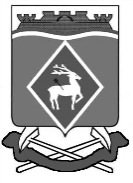 РОССИЙСКАЯ ФЕДЕРАЦИЯРОСТОВСКАЯ ОБЛАСТЬМУНИЦИПАЛЬНОЕ ОБРАЗОВАНИЕ «ШОЛОХОВСКОЕ ГОРОДСКОЕ ПОСЕЛЕНИЕ»АДМИНИСТРАЦИЯ ШОЛОХОВСКОГО ГОРОДСКОГО ПОСЕЛЕНИЯПОСТАНОВЛЕНИЕот 15.03.2022  № 77р.п. ШолоховскийО внесении изменений в постановление Администрации Шолоховского городского поселения от 30.11.2018 № 270 «Об утверждении муниципальной программы Шолоховского городского поселения  «Развитие транспортной системы»»В соответствии с постановлением Администрации Шолоховского городского поселения от 19.03.2018 № 57 «Об утверждении Порядка разработки, реализации и оценки эффективности муниципальных программ Шолоховского городского поселения» и необходимостью корректировки объемов финансирования отдельных программных мероприятий Администрация Шолоховского городского поселения  постановляет:         1. Внести изменения в  постановление Администрации Шолоховского городского поселения от 30.11.2018г №270 «Об утверждении муниципальной программы Шолоховского городского поселения  «Развитие транспортной системы»», изложив его в редакции согласно приложению к настоящему постановлению.2. Настоящее постановление вступает в силу с момента  официального опубликования и подлежит размещению на официальном сайте Администрации Шолоховского городского поселения.3. Контроль за исполнением постановления оставляю за собой.          Глава Администрации Шолоховского городского поселения                                           О.П. СнисаренкоПриложение к постановлению Администрации Шолоховского поселения от 15.03.2022 №77 	Муниципальная программа Шолоховского городского поселения «Развитие транспортной системы»Паспортмуниципальной программы Шолоховского городского поселения «Развитие транспортной системы»Паспорт Подпрограммы1 «Развитие сети автомобильных дорог общего пользования» Паспорт подпрограммы 2«Повышение безопасности дорожного движения на территории Шолоховского городского поселения» Приоритеты и цели муниципальной программы. Основными целями данной программы являются: развитие современной и эффективной автомобильно-дорожной инфраструктуры и  повышение безопасности дорожного движения.Для достижения указанных целей необходимо решить следующие задачи:выполнение комплекса работ по поддержанию, оценке надлежащего технического состояния, а также по организации и обеспечению безопасности дорожного движения на автомобильных дорогах общего пользования и искусственных сооружений на них (содержание дорог и сооружений на них);выполнение комплекса работ по восстановлению транспортно-эксплуатационных характеристик автомобильных дорог, при выполнении которых не затрагиваются конструктивные и иные характеристики надежности и безопасности (ремонт дорог); сохранение протяженности участков автомобильных дорог общего пользования муниципального значения, на которых показатели их транспортно-эксплуатационного состояния соответствуют категории дороги; увеличение протяженности, изменение параметров автомобильных дорог общего пользования, ведущее к изменению класса и категории автомобильной дороги (строительство или реконструкция дорог и искусственных сооружений на них). Сведения о показателях (индикаторах) муниципальной программы, подпрограмм муниципальной программы и их значениях приведены в приложении № 1 к муниципальной  программе.Перечень подпрограмм, основных мероприятий муниципальной программы приведен в приложении № 2 к муниципальной программе.Расходы местного бюджета на реализацию муниципальной программы приведены в приложении № 3 к муниципальной программе.Расходы областного бюджета, федерального бюджета, местных бюджетов и внебюджетных источников на реализацию муниципальной программы приведены в приложении № 4 к муниципальной программе.Приложение № 1к муниципальной программеШолоховского городского поселения «Развитие транспортной системы»СВЕДЕНИЯо показателях муниципальной программы Шолоховского городского поселения «Развитие транспортной системы», подпрограмм муниципальной программы Шолоховского городского поселения «Развитие транспортной системы» и их значенияхПриложение № 2 к муниципальной программе Шолоховского городского поселения  «Развитие транспортной системы»  ПЕРЕЧЕНЬ
подпрограмм, основных мероприятий, 
муниципальной программы Шолоховского городского поселения «Развитие транспортной системы»Приложение № 3к муниципальной программе Шолоховского городского поселения«Развитие транспортной системы»РАСХОДЫместного бюджета на реализацию муниципальной программы Шолоховского городского поселения «Развитие транспортной системы»Приложение № 4к муниципальной программе Шолоховского городского поселения «Развитие транспортной системы»РАСХОДЫна реализацию муниципальной программы Шолоховского городского поселения «Развитие транспортной системы»Главный специалист                                                            Я.В. ГурееваНаименование муниципальной программы  –муниципальная программа Шолоховского городского  поселения«Развитие транспортной системы» (далее – муниципальная программа)Ответственный исполнитель муниципальной программы  –Администрация Шолоховского городского поселения Соисполнители муниципальной программы  –отсутствуютУчастники муниципальной программы  –Администрация Шолоховского городского поселения Подпрограммы муниципальной программы –Развитие сети автомобильных дорог общего пользованияПовышение безопасности дорожного движения на территории Шолоховского городского поселенияПрограммно-целевые инструменты муниципальной программы  –отсутствуютЦели муниципальной программы  –Развитие современной и эффективной автомобильно-дорожной инфраструктуры Шолоховского городского поселения , повышение уровня безопасности движенияЗадачи муниципальной программы  –обеспечение функционирования и развития сети автомобильных дорог общего пользования Шолоховского городского поселения; сокращение количества лиц, погибших в результате дорожно-транспортных происшествий, снижение тяжести травм в дорожно-транспортных происшествиях;улучшение транспортного обслуживания населения;развитие современной системы оказания помощи пострадавшим в дорожно-транспортных происшествиях;Целевые индикаторы и показатели муниципальной программы  –доля протяженности автомобильных дорог общего пользования местного значения, не отвечающих нормативным требованиям, в общей протяженности автомобильных дорог общего пользования местного значения;количество лиц, погибших в результате дорожно-транспортных происшествий;тяжесть последствий в результате дорожно-транспортных происшествий; Этапы и сроки реализации муниципальной программы  –2019 – 2030 годыэтапы муниципальной программы не выделяютсяРесурсное обеспечение муниципальной программы  –общий объем финансирования муниципальной программы на 2019 – 2030 годы составляет  42 468,7  тыс. рублей, в том числе по годам:2019 год – 4 277,4 тыс. рублей;2020 год – 4 821,5 тыс. рублей; 2021 год – 7 391,1 тыс. рублей;2022 год – 9 026,7 тыс. рублей;2023 год – 5 720,4  тыс. рублей;2024 год – 5728,4  тыс. рублей;2025 год – 917,2  тыс. рублей;2026 год – 917,2 тыс. рублей;2027 год – 917,2 тыс. рублей2028 год – 917,2  тыс. рублей;2029 год – 917,2 тыс. рублей;2030 год – 917,2 тыс. рублейОжидаемые результаты реализации муниципальной программы  –развитая транспортная система, обеспечивающая стабильное развитие Шолоховского городского  поселения;современная система обеспечения безопасности дорожного движения на автомобильных дорогах общего пользования и улично-дорожной сети  в Шолоховском городском поселении.Наименование подпрограммымуниципальнойпрограммы Шолоховского городского  поселения –Развитие сети автомобильных дорог общего пользования Ответственный исполнитель подпрограммымуниципальнойпрограммы –Муниципальный сектор Администрации Шолоховского городского  поселения Соисполнитель подпрограммымуниципальнойпрограммы –отсутствуютУчастники подпрограммымуниципальнойпрограммы –Администрации Шолоховского городского поселения Программно-целевые инструменты подпрограммымуниципальнойпрограммы –отсутствуютЦели подпрограммымуниципальнойпрограммы –развитие современной и эффективной автомобильно-дорожной сети, ликвидация потенциально аварийных участков на автомобильных дорогах местного значения и повышение уровня благоустройства территории Шолоховского городского поселенияЗадачи подпрограммы–формирование единой дорожной сети круглогодичной доступности для населения Шолоховского городского  поселения Целевые индикаторы и показатели подпрограммымуниципальнойпрограммы –Доля протяжённости  автомобильных дорог местного значения, содержание которых осуществляется клуглогодично, в общей протяжённости автомобильных дорог местного значения; количество километров построенных и реконструированных автомобильных дорог общего пользования местного значения;Этапы и сроки реализации подпрограммы муниципальнойпрограммы –2019 – 2030 годы этапы реализации подпрограммы не выделяются. Ресурсное обеспечение подпрограммымуниципальнойпрограммы –общий объем финансирования подпрограммы на 2019 – 2030 годы составляет  40 437,5 тыс. рублей, в том числе по годам:2019 год – 3 946,2 тыс. рублей;2020 год – 4 671,5 тыс. рублей; 2021 год – 7 241,1 тыс. рублей;2022 год – 8 226,7 тыс. рублей;2023 год – 5 420,4  тыс. рублей;2024 год – 5 428,4  тыс. рублей;2025 год – 917,2  тыс. рублей;2026 год – 917,2 тыс. рублей;2027 год – 917,2 тыс. рублей2028 год – 917,2  тыс. рублей;2029 год – 917,2 тыс. рублей;2030 год – 917,2 тыс. рублейОжидаемые результаты реализации программы–улучшение транспортно-эксплуатационных показателей автомобильных дорог общего пользования Шолоховского городского поселенияНаименование подпрограммы муниципальной  программы –подпрограмма «Повышение безопасности дорожного движения на территории Шолоховского городского поселения» (далее – подпрограмма)Ответственный исполнитель подпрограммы муниципальной  программы –Муниципальный сектор Администрации Шолоховского городского поселенияУчастники подпрограммы муниципальной  программы –Администрация Шолоховского городского поселенияПрограммно-целевые инструменты подпрограммымуниципальной программы  – отсутствуютЦель подпрограммы муниципальной  программы –сокращение количества лиц, погибших в результате дорожно-транспортных происшествий (далее – ДТП)Задачи подпрограммы муниципальной программы –создание современной системы безопасности дорожного движения на автомобильных дорогах общего пользования и улично-дорожной сети Шолоховского городского поселения  Целевые индикаторы и показатели подпрограммы муниципальной  программы количество лиц, погибших в результате дорожно-транспортных происшествий;тяжесть последствий в результате дорожно-транспортных происшествий (количество погибших на 100 пострадавших)Этапы и сроки реализации подпрограммы муниципальной  программы –2019 – 2030 годы этапы реализации подпрограммы не выделяются. Ресурсное обеспечение подпрограммы муниципальной  программы –общий объем финансирования подпрограммы на 2019 – 2030 годы составляет 2011,2  тыс. рублей, в том числе по годам:2019 год – 331,2 тыс. рублей;2020 год – 150,0 тыс. рублей; 2021 год – 150,0 тыс. рублей;2022 год – 800,0  тыс. рублей;2023 год – 300,0  тыс. рублей;2024 год – 300,0  тыс. рублей;2025 год – 0,0  тыс. рублей;2026 год – 0,0  тыс. рублей;2027 год – 0,0  тыс. рублей2028 год – 0,0    тыс. рублей;2029 год – 0,0  тыс. рублей;2030 год – 0,0  тыс. рублейОжидаемые результаты реализации подпрограммы муниципальной  программы –современная система обеспечения безопасности дорожного движения на автомобильных дорогах общего пользования и улично-дорожной сети Шолоховского городского поселения№ п/пНомер и наименование показателя Вид показателяЕдиница измеренияДанные для расчета значений показателя Данные для расчета значений показателя Значение показателей по годамЗначение показателей по годамЗначение показателей по годамЗначение показателей по годамЗначение показателей по годамЗначение показателей по годамЗначение показателей по годамЗначение показателей по годамЗначение показателей по годамЗначение показателей по годамЗначение показателей по годамЗначение показателей по годам№ п/пНомер и наименование показателя Вид показателяЕдиница измерения2017201820192020202120222023202420252026202720282029203012344455666789101112131415161748Муниципальная программа Шолоховского городского поселения «Развитие транспортной системы»Муниципальная программа Шолоховского городского поселения «Развитие транспортной системы»Муниципальная программа Шолоховского городского поселения «Развитие транспортной системы»Муниципальная программа Шолоховского городского поселения «Развитие транспортной системы»Муниципальная программа Шолоховского городского поселения «Развитие транспортной системы»Муниципальная программа Шолоховского городского поселения «Развитие транспортной системы»Муниципальная программа Шолоховского городского поселения «Развитие транспортной системы»Муниципальная программа Шолоховского городского поселения «Развитие транспортной системы»Муниципальная программа Шолоховского городского поселения «Развитие транспортной системы»Муниципальная программа Шолоховского городского поселения «Развитие транспортной системы»Муниципальная программа Шолоховского городского поселения «Развитие транспортной системы»Муниципальная программа Шолоховского городского поселения «Развитие транспортной системы»Муниципальная программа Шолоховского городского поселения «Развитие транспортной системы»Муниципальная программа Шолоховского городского поселения «Развитие транспортной системы»Муниципальная программа Шолоховского городского поселения «Развитие транспортной системы»Муниципальная программа Шолоховского городского поселения «Развитие транспортной системы»Муниципальная программа Шолоховского городского поселения «Развитие транспортной системы»Муниципальная программа Шолоховского городского поселения «Развитие транспортной системы»1.Доля протяженности автомобильных дорог общего пользования местного значения, не отвечающих нормативным требованиям, в общей протяженности автомобильных дорог общего пользования местного значенияпро-центовпро-центовпро-центов45,045,040,040,040,038,538,037,537,036,836,536,036,036,036,036,036,02.Количество лиц, погибших в результате дорожно-транспортных происшествийчело-векчело-векчело-век–––––0000000000003.Тяжесть последствий в результате дорожно-транспортных происшествий (количество погибших на 100 пострадавших)условных единицусловных единицусловных единиц–––––9,139,129,119,109,099,089,079,09,09,09,09,0Подпрограмма  «Развитие сети автомобильных дорог общего пользования»Подпрограмма  «Развитие сети автомобильных дорог общего пользования»Подпрограмма  «Развитие сети автомобильных дорог общего пользования»Подпрограмма  «Развитие сети автомобильных дорог общего пользования»Подпрограмма  «Развитие сети автомобильных дорог общего пользования»Подпрограмма  «Развитие сети автомобильных дорог общего пользования»Подпрограмма  «Развитие сети автомобильных дорог общего пользования»Подпрограмма  «Развитие сети автомобильных дорог общего пользования»Подпрограмма  «Развитие сети автомобильных дорог общего пользования»Подпрограмма  «Развитие сети автомобильных дорог общего пользования»Подпрограмма  «Развитие сети автомобильных дорог общего пользования»Подпрограмма  «Развитие сети автомобильных дорог общего пользования»Подпрограмма  «Развитие сети автомобильных дорог общего пользования»Подпрограмма  «Развитие сети автомобильных дорог общего пользования»Подпрограмма  «Развитие сети автомобильных дорог общего пользования»Подпрограмма  «Развитие сети автомобильных дорог общего пользования»Подпрограмма  «Развитие сети автомобильных дорог общего пользования»Подпрограмма  «Развитие сети автомобильных дорог общего пользования»1.Количество километров построенных  (реконструированных) и отремонтированных (капитально отремонтированных) автомобильных дорог общего пользования местного значениякилометровкилометровкилометров-----24,21,01,21,01,00,50,50,50,50,50,5Подпрограмма «Повышение безопасности дорожного движения на территории Шолоховского городского поселения»Подпрограмма «Повышение безопасности дорожного движения на территории Шолоховского городского поселения»Подпрограмма «Повышение безопасности дорожного движения на территории Шолоховского городского поселения»Подпрограмма «Повышение безопасности дорожного движения на территории Шолоховского городского поселения»Подпрограмма «Повышение безопасности дорожного движения на территории Шолоховского городского поселения»Подпрограмма «Повышение безопасности дорожного движения на территории Шолоховского городского поселения»Подпрограмма «Повышение безопасности дорожного движения на территории Шолоховского городского поселения»Подпрограмма «Повышение безопасности дорожного движения на территории Шолоховского городского поселения»Подпрограмма «Повышение безопасности дорожного движения на территории Шолоховского городского поселения»Подпрограмма «Повышение безопасности дорожного движения на территории Шолоховского городского поселения»Подпрограмма «Повышение безопасности дорожного движения на территории Шолоховского городского поселения»Подпрограмма «Повышение безопасности дорожного движения на территории Шолоховского городского поселения»Подпрограмма «Повышение безопасности дорожного движения на территории Шолоховского городского поселения»Подпрограмма «Повышение безопасности дорожного движения на территории Шолоховского городского поселения»Подпрограмма «Повышение безопасности дорожного движения на территории Шолоховского городского поселения»Подпрограмма «Повышение безопасности дорожного движения на территории Шолоховского городского поселения»Подпрограмма «Повышение безопасности дорожного движения на территории Шолоховского городского поселения»Подпрограмма «Повышение безопасности дорожного движения на территории Шолоховского городского поселения»1.Количество лиц, погибших в результате дорожно-транспортных происшествийчело-векчело-век––00000000002.Тяжесть последствий в результате дорожно-транспортных происшествий  (количество погибших на 100 пострадавших)услов-ных единицуслов-ных единицуслов-ных единиц––9,139,129,119,109,099,09,09,09,09,0№
п/пНомер и наименование основного мероприятияСоисполнитель, участник, ответственный за исполнение мероприя-тияСрокСрокОжидаемый     
непосредственный результат     
(краткое описание)Последствия не реализации 
основного мероприятияСвязь с показателями   муниципальной программы    
(подпрограммы)№
п/пНомер и наименование основного мероприятияСоисполнитель, участник, ответственный за исполнение мероприя-тияначала  
реализации(годы)окончания 
реализации(годы)Ожидаемый     
непосредственный результат     
(краткое описание)Последствия не реализации 
основного мероприятияСвязь с показателями   муниципальной программы    
(подпрограммы)123455678Подпрограмма 1. «Развитие сети автомобильных дорог общего пользования »Подпрограмма 1. «Развитие сети автомобильных дорог общего пользования »Подпрограмма 1. «Развитие сети автомобильных дорог общего пользования »Подпрограмма 1. «Развитие сети автомобильных дорог общего пользования »Подпрограмма 1. «Развитие сети автомобильных дорог общего пользования »Подпрограмма 1. «Развитие сети автомобильных дорог общего пользования »Подпрограмма 1. «Развитие сети автомобильных дорог общего пользования »Подпрограмма 1. «Развитие сети автомобильных дорог общего пользования »1.Основное        мероприятие 1.1.Содержание автомобильных дорог общего пользования местного  значения и искусственных сооружений на нихАдминистрация Шолоховского городского поселения201920192030содержание сети автомобильных дорог в полном объемеувеличение доли протяженности автомобильных дорог общего пользования местного значения, не отвечающих нормативным требованиям, в общей протяженности автомобильных дорог общего пользования местного значенияуменьшение доли протяженности автомобильных дорог общего пользования местного значения, не отвечающих нормативным требованиям, в общей протяженности автомобильных дорог общего пользования местного значения2.Основное        мероприятие 1.2.текущий ремонт автомобильных дорог общего пользования местного значения и  искусственных сооружений на нихАдминистрация Шолоховского городского поселения201920192030отремонтировать 1,5 км автомобильных дорогувеличение доли протяженности автомобильных дорог общего пользования местного значения, не отвечающих нормативным требованиям, в общей протяженности автомобильных дорог общего пользования местного значенияуменьшение доли протяженности автомобильных дорог общего пользования местного значения, не отвечающих нормативным требованиям, в общей протяженности автомобильных дорог общего пользования местного значенияОсновное        мероприятие 1.2.текущий ремонт автомобильных дорог общего пользования местного значения и  искусственных сооружений на нихАдминистрация Шолоховского городского поселенияотремонтировать 1,5 км автомобильных дорогувеличение доли протяженности автомобильных дорог общего пользования местного значения, не отвечающих нормативным требованиям, в общей протяженности автомобильных дорог общего пользования местного значенияуменьшение доли протяженности автомобильных дорог общего пользования местного значения, не отвечающих нормативным требованиям, в общей протяженности автомобильных дорог общего пользования местного значенияПодпрограмма 2. «Повышение безопасности дорожного движения на территории Шолоховского городского поселения»Подпрограмма 2. «Повышение безопасности дорожного движения на территории Шолоховского городского поселения»Подпрограмма 2. «Повышение безопасности дорожного движения на территории Шолоховского городского поселения»Подпрограмма 2. «Повышение безопасности дорожного движения на территории Шолоховского городского поселения»Подпрограмма 2. «Повышение безопасности дорожного движения на территории Шолоховского городского поселения»Подпрограмма 2. «Повышение безопасности дорожного движения на территории Шолоховского городского поселения»Подпрограмма 2. «Повышение безопасности дорожного движения на территории Шолоховского городского поселения»Подпрограмма 2. «Повышение безопасности дорожного движения на территории Шолоховского городского поселения»3.Основное мероприятие 2.1. Нанесение дорожной разметкиАдминистрация Шолоховского городского поселения201920192030снижение количества пешеходов, погибших в результате дорожно-транспортных происшествий на дорогах увеличение количества пешеходов, погибших в результате дорожно-транспортных происшествий на дорогах сокращение к 2020 году количества лиц, погибших в результате дорожно-транспортных происшествий4.Основное мероприятие 2.2.Оборудование перекрестков автомобильных дорог светофо-рами, изготов-ление и установка дорожных знаковАдминистрация Шолоховского городского поселения201920192030снижение количества пешеходов, погибших в результате дорожно-транспортных происшествий на дорогах увеличение количества пешеходов погибших в результате дорожно-транспортных происшествий на дорогах сокращение к 2020 году количества лиц, погибших в результате дорожно-транспортных происшествийНомер и наименование подпрограммы, основного мероприятияподпрограммыОтветственный исполнитель, соисполнители, участникиКод бюджетной классификации расходов Код бюджетной классификации расходов Код бюджетной классификации расходов Код бюджетной классификации расходов Объем расходов, всего (тыс. рублей)В том числе по годам реализации муниципальной программыВ том числе по годам реализации муниципальной программыВ том числе по годам реализации муниципальной программыВ том числе по годам реализации муниципальной программыВ том числе по годам реализации муниципальной программыВ том числе по годам реализации муниципальной программыВ том числе по годам реализации муниципальной программыВ том числе по годам реализации муниципальной программыВ том числе по годам реализации муниципальной программыВ том числе по годам реализации муниципальной программыВ том числе по годам реализации муниципальной программыВ том числе по годам реализации муниципальной программыНомер и наименование подпрограммы, основного мероприятияподпрограммыОтветственный исполнитель, соисполнители, участникиГРБСРзПрЦСРВР20192020 2021 2022 20232024 20252026202720282029203012345678910111213141516171819Муниципальная программа «Развитие транспортной системы»всегов том числе: -––––42468,74277,44821,57391,19026,75720,45728,4917,2917,2917,2917,2917,2917,2Муниципальная программа «Развитие транспортной системы»Администрация Шолоховского городского поселения-––––42468,74277,44821,57391,19026,75720,45728,4917,2917,2917,2917,2917,2917,2Подпрограмма 1 «Развитие сети автомобильных дорог общего пользования »Администрация Шолоховского городского поселения-––––40437,53946,24671,57241,18226,75420,45428,4917,2917,2917,2917,2917,2917,2Основное мероприятие 1.1.Содержание автомобильных дорог местного  значения Администрация Шолоховского городского поселения-––––35289,92276,94130,96796,67295,74639,34647,3917,2917,2917,2917,2917,2917,2Основное мероприятие 1.2.Расходы на ремонт, капитальный ремонт, строительство и реконструкцию муниципальных объектов транспортной инфраструктурыАдминистрация Шолоховского городского поселения----3232,8739,60,00,0931,0781,1781,10,00,00,00,00,00,0Основное мероприятие 1.3.Расходы на ремонт и содержание автомобильных дорог общего пользованияАдминистрация Шолоховского городского поселения---=929,7929,70,00,00,00,00,00,00,00,00,00,00,0Основное мероприятие 1.4.Расходы на ремонт внутрипоселко-вых автомобильных дорог местного значенияАдминистрация Шолоховского городского поселения-––––540,60,0540,60,00,00,00,00,00,00,00,00,00,0Основное мероприятие 1.5.Расходы на реализацию инициативных проектов ("Ремонт муниципальных объектов транспортной инфраструктуры Шолоховского городского поселения" (ремонт внутрипоселко-вых дорог))Администрация Шолоховского городского поселения----444,50,00,0444,50,00,00,00,00,00,00,00,00,0Подпрограмма 2 «Повышение безопасности дорожного 
движения на территории Шолоховского городского поселения»Администрация Шолоховского городского поселения-––––2031,2331,2150,0150,0800,0300,0300,00,00,00,00,00,00,0Основное мероприятие 2.1. Мероприятия по обеспечению безопасности дорожного движенияАдминистрация Шолоховского городского поселенияОсновное мероприятие 2.1. Мероприятия по обеспечению безопасности дорожного движенияАдминистрация Шолоховского городского поселения-––––2031,2331,2150,0150,0800,0300,0300,00,00,00,00,00,00,0Наименование муниципальной программы, номер и наименование подпрограммыИсточники финансированияОбъем расходов,всего(тыс. рублей)В том числе по годам реализациимуниципальной программыВ том числе по годам реализациимуниципальной программыВ том числе по годам реализациимуниципальной программыВ том числе по годам реализациимуниципальной программыВ том числе по годам реализациимуниципальной программыВ том числе по годам реализациимуниципальной программыВ том числе по годам реализациимуниципальной программыВ том числе по годам реализациимуниципальной программыВ том числе по годам реализациимуниципальной программыВ том числе по годам реализациимуниципальной программыВ том числе по годам реализациимуниципальной программыВ том числе по годам реализациимуниципальной программыНаименование муниципальной программы, номер и наименование подпрограммыИсточники финансированияОбъем расходов,всего(тыс. рублей)201920202021202220232024202520262027202820292030123456789101112131415Муниципальная программа «Развитие транспортной системы» всего 42468,74277,44821,57391,19026,75720,45728,4917,2917,2917,2917,2917,2917,2Муниципальная программа «Развитие транспортной системы» в том числеМуниципальная программа «Развитие транспортной системы» местный бюджет41175,03357,04821,57017,89026,75720,45728,4917,2917,2917,2917,2917,2917,2Муниципальная программа «Развитие транспортной системы» областной бюджет1293,7920,4-373,3---------Подпрограмма 1 «Развитие сети автомобильных дорог общего пользования »всего 40437,53946,24671,57241,18226,75420,45428,4917,2917,2917,2917,2917,2917,2Подпрограмма 1 «Развитие сети автомобильных дорог общего пользования »в том числеПодпрограмма 1 «Развитие сети автомобильных дорог общего пользования »местный бюджет39063,33016,54671,56796,68226,75420,45428,4917,2917,2917,2917,2917,2917,2Подпрограмма 1 «Развитие сети автомобильных дорог общего пользования »областной бюджет1293,7920,4-373,3---------софинансирова- ние к обл. бюджету80,59,3-71,2---------Подпрограмма 2«Повышение безопасности дорожного 
движения на территории Шолоховского городского поселения»всего 2031,2331,2150,0150,0800,0300,0300,00,00,00,00,00,00,0Подпрограмма 2«Повышение безопасности дорожного 
движения на территории Шолоховского городского поселения»в том числеПодпрограмма 2«Повышение безопасности дорожного 
движения на территории Шолоховского городского поселения»местный бюджет2031,2331,2150,0150,0800,0300,0300,00,00,00,00,00,00,0Подпрограмма 2«Повышение безопасности дорожного 
движения на территории Шолоховского городского поселения»областной бюджет-------------